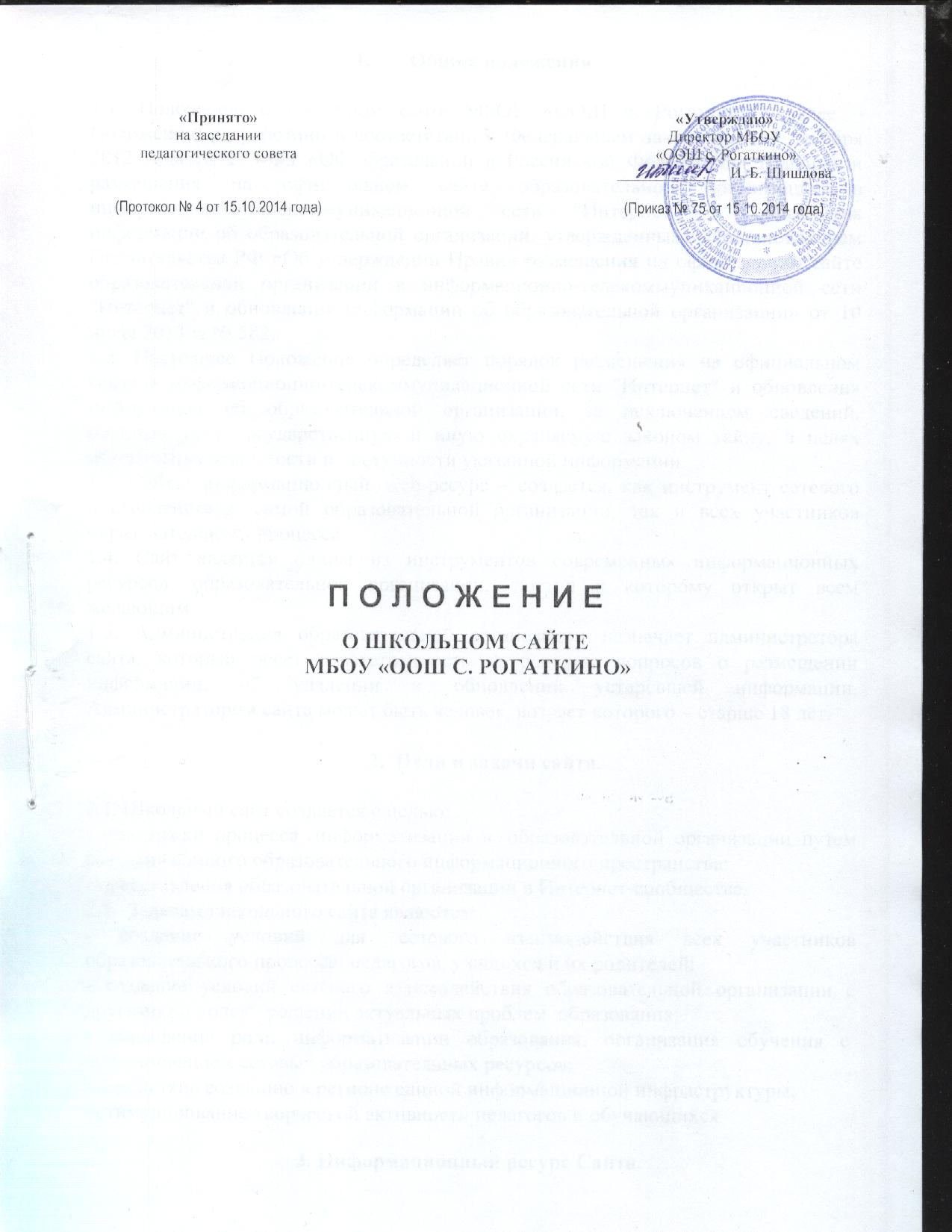 Общие положения.1.1. Положение о школьном сайте МБОУ «ООШ с. Рогаткино» (далее – Положение) разработано в соответствии с Федеральным законом от 29 декабря 2012 года № 273-ФЗ «Об образовании в Российской Федерации», Правилами размещения на официальном сайте образовательной организации в информационно-телекоммуникационной сети "Интернет" и обновления информации об образовательной организации, утвержденными Постановлением Правительства РФ «Об утверждении Правил размещения на официальном сайте образовательной организации в информационно-телекоммуникационной сети "Интернет" и обновления информации об образовательной организации» от 10 июля . № 582.1.2. Настоящее Положение определяет порядок размещения на официальном сайте в информационно-телекоммуникационной сети "Интернет" и обновления информации об образовательной организации, за исключением сведений, составляющих государственную и иную охраняемую законом тайну, в целях обеспечения открытости и доступности указанной информации.  1.3. Сайт – информационный  web-ресурс – создается, как инструмент сетевого взаимодействия  самой образовательной организации, так и всех участников образовательного процесса.1.4. Сайт является одним из инструментов современных информационных ресурсов  образовательной организации,  доступ к которому открыт всем желающим.1.5. Администрация образовательной организации назначает администратора сайта, который несет ответственность за решение вопросов о размещении информации, об удалении и обновлении устаревшей информации. Администратором сайта может быть человек, возраст которого – старше 18 лет. Цели и задачи сайта.2.1. Школьный сайт создается с целью:- поддержки процесса  информатизации в  образовательной организации путем развития единого образовательного информационного пространства; - представления образовательной организации в Интернет-сообществе.2.1.  Задачами школьного сайта являются:- создание условий для  сетевого взаимодействия всех участников образовательного процесса: педагогов, учащихся и их родителей;- создание условий сетевого взаимодействия образовательной организации с другими по поиску решений актуальных проблем  образования;- повышение роли информатизации образования, организация обучения с  использованием сетевых образовательных ресурсов;- содействие созданию в регионе единой информационной инфраструктуры;- стимулирование творческой активности педагогов и обучающихся.3. Информационный ресурс Сайта.3.1. Информационный ресурс Сайта формируется в соответствии с деятельностью педагогических работников, обучающихся, родителей, деловых партнеров и прочих заинтересованных лиц.3.2. Информационный ресурс Сайта является открытым и общедоступным.3.3. Образовательная организация размещает на сайте:3.3.1. информацию:- о дате создания образовательной организации, об учредителе, о месте нахождения образовательной организации, режиме, графике работы, контактных телефонах и об адресах электронной почты;- о структуре и об органах управления образовательной организации, в том числе:об уровне образования;о формах обучения;о нормативном сроке обучения;о сроке действия государственной аккредитации образовательной программы (при наличии государственной аккредитации);об описании образовательной программы с приложением ее копии;об учебном плане с приложением его копии;об аннотации к рабочим программам дисциплин (по каждой дисциплине в составе образовательной программы) с приложением их копий (при наличии);о календарном учебном графике с приложением его копии;о методических и об иных документах, разработанных образовательной организацией для обеспечения образовательного процесса;о реализуемых образовательных программах с указанием учебных предметов, курсов, дисциплин (модулей), практики, предусмотренных соответствующей образовательной программой;о численности обучающихся по реализуемым образовательным программам;о федеральных государственных образовательных стандартах и об образовательных стандартах с приложением их копий (при наличии);о руководителе образовательной организации, его заместителях, в том числе:- фамилия, имя, отчество (при наличии) руководителя, его заместителей;- должность руководителя, его заместителей;- контактные телефоны;- адрес электронной почты;о персональном составе педагогических работников с указанием уровня образования, квалификации и опыта работы, в том числе:- фамилия, имя, отчество (при наличии) работника;- занимаемая должность (должности);- преподаваемые дисциплины;- ученая степень (при наличии);- ученое звание (при наличии);- наименование направления подготовки и (или) специальности;- данные о повышении квалификации и (или) профессиональной переподготовке (при наличии);- общий стаж работы;- стаж работы по специальности;о материально-техническом обеспечении образовательной деятельности, в том числе сведения о наличии оборудованных учебных кабинетов, объектов для проведения практических занятий, библиотек, объектов спорта, средств обучения и воспитания, об условиях питания и охраны здоровья обучающихся, о доступе к информационным системам и информационно-телекоммуникационным сетям, об электронных образовательных ресурсах, к которым обеспечивается доступ обучающихся;о количестве вакантных мест для приема по каждой образовательной программе; об объеме образовательной деятельности, финансовое обеспечение которой осуществляется за счет бюджетных ассигнований;о поступлении финансовых и материальных средств и об их расходовании по итогам финансового года;о трудоустройстве выпускников;3.3.2. копии:- устава образовательной организации;- лицензии на осуществление образовательной деятельности (с приложениями);- свидетельства о государственной аккредитации (с приложениями);- плана финансово-хозяйственной деятельности образовательной организации, утвержденного в установленном законодательством Российской Федерации порядке, или бюджетной сметы образовательной организации;- локальных нормативных актов, предусмотренных частью 2 статьи 30 Федерального закона "Об образовании в Российской Федерации", правил внутреннего распорядка обучающихся, правил внутреннего трудового распорядка и коллективного договора;3.3.3. отчет о результатах самообследования;3.3.4. предписания органов, осуществляющих государственный контроль (надзор) в сфере образования, отчеты об исполнении таких предписаний;3.3.5. иную информацию, которая размещается, опубликовывается по решению образовательной организации и (или) размещение, опубликование которой являются обязательными в соответствии с законодательством Российской Федерации. 3.4. К размещению на школьном сайте запрещены:- информационные материалы, которые содержат призывы к насилию и насильственному изменению основ конституционного строя, разжигающие социальную, расовую, межнациональную и религиозную рознь;- информационные материалы, содержащие пропаганду наркомании, экстремистских религиозных и политических идей;- иные информационные материалы, запрещенные к опубликованию законодательством Российской Федерации. 3.5. Часть информационного ресурса, формируемого по инициативе педагогических работников и обучающихся, может быть размещена на отдельных специализированных сайтах, доступ к которым организуется с Сайта образовательной организации. 4. Организация информационного наполнения и сопровождения Сайта. 4.1.   Администрация образовательной организации отвечает за содержательное наполнение  школьного сайта и за   его своевременное обновление, не позднее 10 рабочих дней после их изменений.  4.2.  По каждому разделу Сайта (информационно-ресурсному компоненту) определяются должностные лица, ответственные за подборку и предоставление соответствующей информации. Перечень обязательно предоставляемой информации и список лиц, ответственных за ее предоставление, утверждается директором школы. 4.3. Руководство обеспечением функционирования Сайта и его программно-технической поддержкой возлагается на администратора сайта. 4.4. Администратор сайта отвечает за:- изменение дизайна и структуры сайта;- размещение новой и удаление устаревшей информации;- публикацию информации из баз данных;- разработку новых web-страниц;- реализацию политики разграничения доступа и обеспечение безопасности информационных ресурсов. 4.5. Администратор сайта, осуществляет консультирование лиц, ответственных за предоставление информации, по реализации концептуальных решений и текущим проблемам, связанным с информационным наполнением и актуализацией информационного ресурса.4.6. Информация, готовая для размещения на Сайте, предоставляется в электронном виде администратору сайта, который оперативно обеспечивает ее размещение в соответствующем разделе Сайта.4.7. Информация размещается в текстовой и (или) табличной формах, а также в форме копий документов в соответствии с требованиями к структуре официального сайта и формату представления информации, установленными Федеральной службой по надзору в сфере образования и науки. 4.8. При размещении информации на официальном сайте и ее обновлении обеспечивается соблюдение требований законодательства Российской Федерации о персональных данных. 4.9. Технологические и программные средства, которые используются для функционирования сайта, должны обеспечивать:- доступ к размещенной на официальном сайте информации без использования программного обеспечения, установка которого на технические средства пользователя информации требует заключения лицензионного или иного соглашения с правообладателем программного обеспечения, предусматривающего взимание с пользователя информации платы;- защиту информации от уничтожения, модификации и блокирования доступа к ней, а также иных неправомерных действий в отношении нее;- возможность копирования информации на резервный носитель, обеспечивающий ее восстановление;- защиту от копирования авторских материалов. 4.10. Информация на официальном сайте размещается на русском языке.V. Заключительные положения:5.1. Пользователю официального сайта предоставляется наглядная информация о структуре официального сайта, включающая в себя ссылку на официальный сайт Министерства образования и науки Российской Федерации в сети "Интернет".5.2. Данное Положение вступает в силу с даты утверждения его директором школы и действует бессрочно.5.3. В случаях предусмотренных федеральным законодательством: - в данное Положение могут быть внесены изменений, поправки;- данное Положение может быть отменено.С Положением о школьном сайте ознакомлены:______________________(подпись)_______________________________________(Ф. И. О.)______________________(подпись)_______________________________________(Ф. И. О.)______________________(подпись)_______________________________________(Ф. И. О.)______________________(подпись)_______________________________________(Ф. И. О.)______________________(подпись)_______________________________________(Ф. И. О.)______________________(подпись)_______________________________________(Ф. И. О.)______________________(подпись)_______________________________________(Ф. И. О.)______________________(подпись)_______________________________________(Ф. И. О.)______________________(подпись)_______________________________________(Ф. И. О.)______________________(подпись)_______________________________________(Ф. И. О.)______________________(подпись)_______________________________________(Ф. И. О.)